Force and Motion	When you ride a bike, your foot pushes against the pedal.  The push makes the wheels of the bike move.  When you drop something, it is pulled to the ground by the force of gravity.  In science a force is defined as a push or a pull.  Forces affect how objects move.  	The simplest forces are pushes and pulls.  A force can start an object that is at rest into motion, or it can slow down, speed up or change the direction of an object that is already moving.  At other times, a force can have no effect at all.  In this case, the force may be canceling out the effect of another force.	The size of a force can be measured using a spring scale and is recorded in the unit of Newtons (N).  The abbreviation is written with a capital letter because it is named after Sir Isaac Newton.Watch the Push and Pull song from www.missdoctorbailer.com.1. List 3 examples of pushes shown in the video.2. List 3 examples of pulls shown in the video.Activity 1: Using the Spring Scale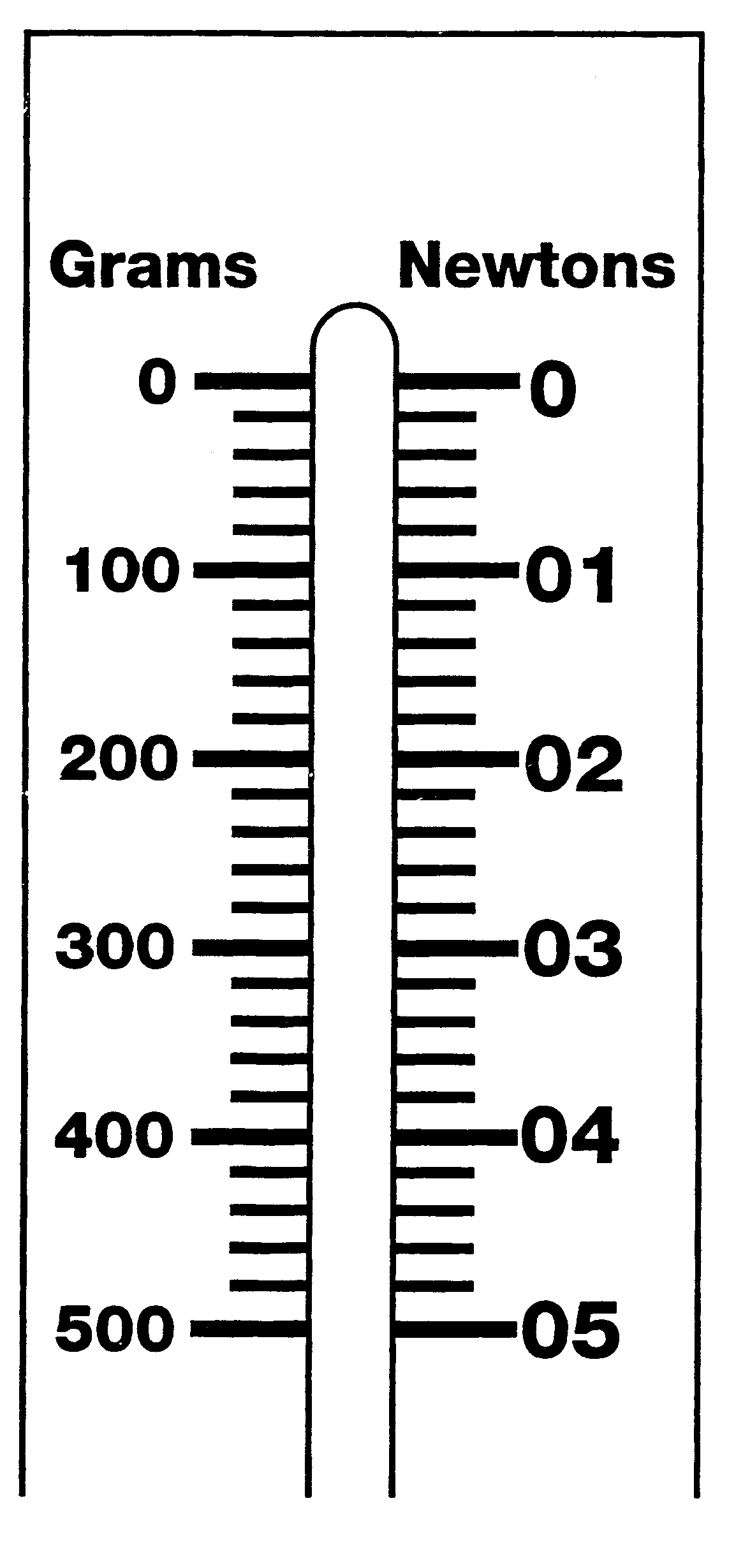 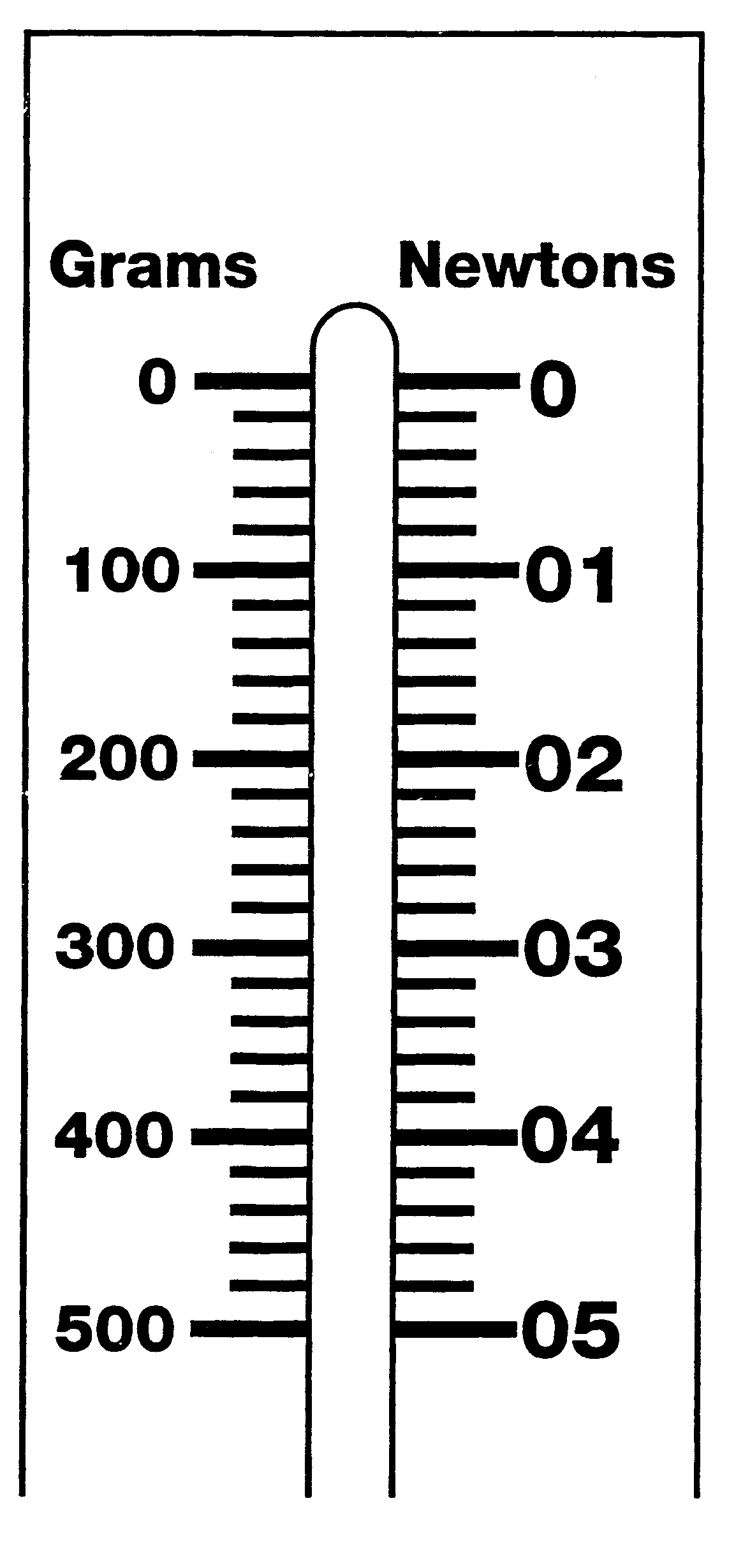 What To Do:1. Observe the diagram of the spring scale.2. Notice on one side it measures grams and on the other side it measures Newtons.3. What relationship do you observe between grams and Newtons?____________________________4. Observe the Newton side of the spring scale.  With your teacher determine what each line between the numbers represents.  _________________5. Use a colored pencil and mark the following amounts on the diagram above.  Activity 2 Measuring ForcesMaterials:   spring scale, various objects to measureWhat To Do:1. Observe the spring scale.  Make sure you know how to read it on the Newtons side.2. Hook your spring scale into one of the objects and pick it up.3. Read the scale.  Record your observation below.4. Repeat with the other objects.5. Don’t forget your units!Questions:1. Which object required the greatest amount of force to lift?  ___________________________2. Which object required the least amount of force to lift?  ____________________ We can show forces by using arrows (they are easy to draw and give lots of information about the force).
Look below at some examples.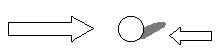 Here is a ball. There are 2 forces acting on the ball. 1. Just by looking at the arrows tell if it is moving or still.______________________ 2. If you think it is moving, in which direction would you say?___________________________3. If you wanted to show that the ball was at rest, what do you think the arrows would look like?  Draw the ball and two arrows below.DO NOT Glue until completeCut apart the boxes and match the word with the definitionName _______________			period ____EXIT TICKETForce and Motion1. In what unit do we measure force?	a. meters	b. liters	c. Newtons2. What type of equipment is used to measure force?	a. spring scale	b. balance	c. graduated cylinder3. What can you tell about the forces from the arrows below?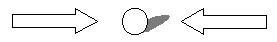 	a. The forces are equal	b. The force on the left is larger	c. The force on the right is larger4. In which direction is the car moving in the picture below?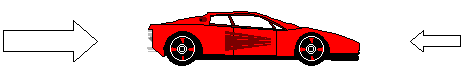 	a. to the right	b. to the left	c. it is not movingName _______________			period ____EXIT TICKETForce and Motion1. In what unit do we measure force?	a. meters	b. liters	c. Newtons2. What type of equipment is used to measure force?	a. spring scale	b. balance	c. graduated cylinder3. What can you tell about the forces from the arrows below?	a. The forces are equal	b. The force on the left is larger	c. The force on the right is larger4. In which direction is the car moving in the picture below?	a. to the right	b. to the left	c. it is not moving0.6 N1.4 N2.8 N4.6 NObject Size of Force (N)MotionA push ora pullNewtonUsing force to move an object away from youForceUsing force to move an object toward youPullA change in positionPushThe unit of force